Quantum computingBoaz BarakDisclaimer: The MS-Word version of this text has significant formatting issues compared to the PDF and HTML versions.Quantum computingSee main aspects in which quantum mechanics differs from local deterministic theories.
Model of quantum circuits, or equivalently QNAND-CIRC programs
The complexity class  and what we know about its relation to other classes
Ideas behind Shor’s Algorithm and the Quantum Fourier Transform“We always have had (secret, secret, close the doors!) … a great deal of difficulty in understanding the world view that quantum mechanics represents … It has not yet become obvious to me that there’s no real problem. … Can I learn anything from asking this question about computers–about this may or may not be mystery as to what the world view of quantum mechanics is?” , Richard Feynman, 1981“The only difference between a probabilistic classical world and the equations of the quantum world is that somehow or other it appears as if the probabilities would have to go negative”, Richard Feynman, 1981There were two schools of natural philosophy in ancient Greece. Aristotle believed that objects have an essence that explains their behavior, and a theory of the natural world has to refer to the reasons (or “final cause” to use Aristotle’s language) as to why they exhibit certain phenomena. Democritus believed in a purely mechanistic explanation of the world. In his view, the universe was ultimately composed of elementary particles (or Atoms) and our observed phenomena arise from the interactions between these particles according to some local rules. Modern science (arguably starting with Newton) has embraced Democritus’ point of view, of a mechanistic or “clockwork” universe of particles and forces acting upon them.While the classification of particles and forces evolved with time, to a large extent the “big picture” has not changed from Newton till Einstein. In particular it was held as an axiom that if we knew fully the current state of the universe (i.e., the particles and their properties such as location and velocity) then we could predict its future state at any point in time. In computational language, in all these theories the state of a system with  particles could be stored in an array of  numbers, and predicting the evolution of the system can be done by running some efficient (e.g.,  time) deterministic computation on this array.The double slit experimentAlas, in the beginning of the 20th century, several experimental results were calling into question this “clockwork” or “billiard ball” theory of the world. One such experiment is the famous double slit experiment. Here is one way to describe it. Suppose that we buy one of those baseball pitching machines, and aim it at a soft plastic wall, but put a metal barrier with a single slit between the machine and the plastic wall (see doublebaseballfig). If we shoot baseballs at the plastic wall, then some of the baseballs would bounce off the metal barrier, while some would make it through the slit and dent the wall. If we now carve out an additional slit in the metal barrier then more balls would get through, and so the plastic wall would be even more dented.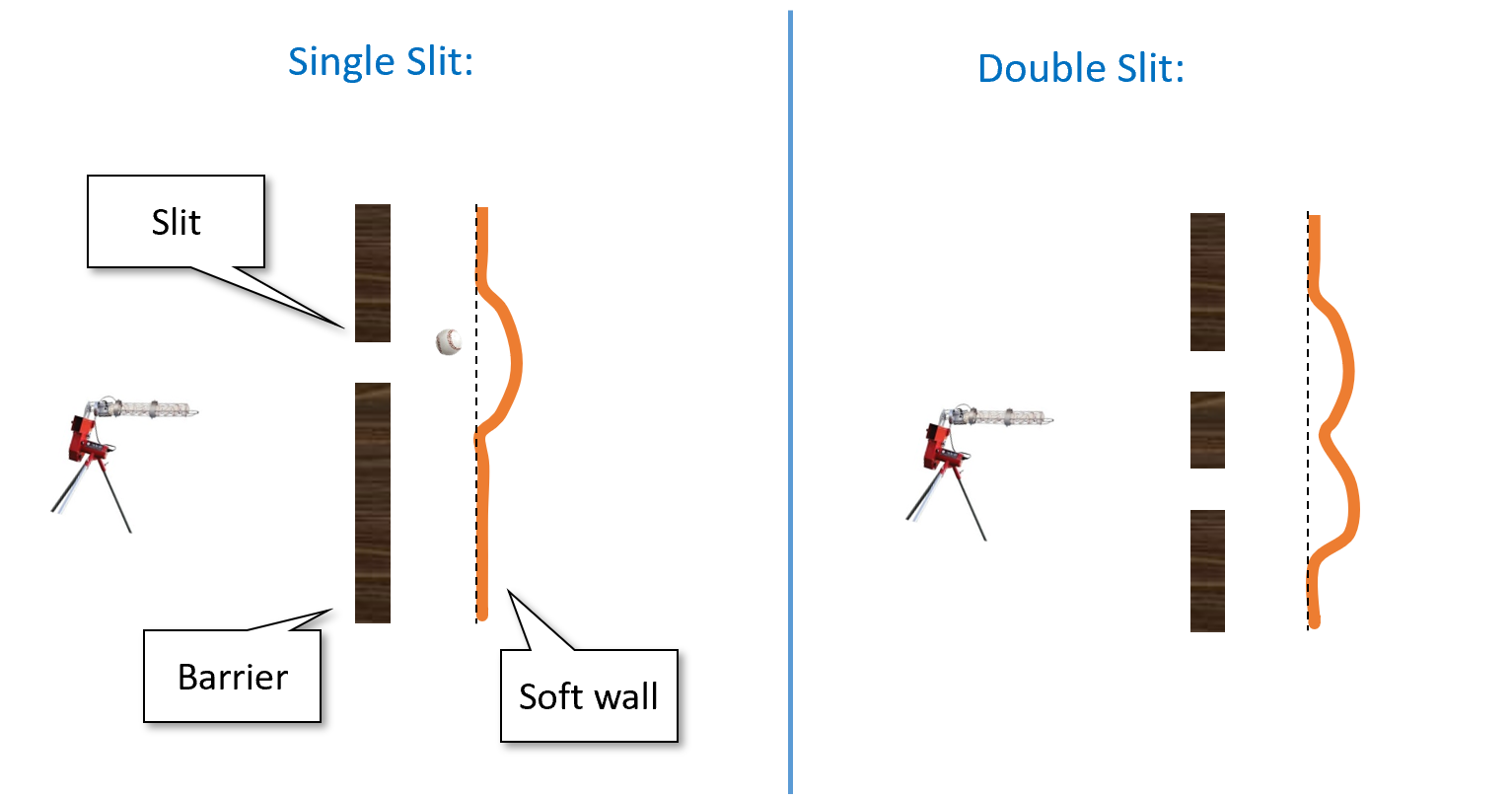 In the “double baseball experiment” we shoot baseballs from a gun at a soft wall through a hard barrier that has one or two slits open in it. There is only “constructive interference” in the sense that the dent in each position in the wall when both slits are open is the sum of the dents when each slit is open on its own.So far this is pure common sense, and it is indeed (to my knowledge) an accurate description of what happens when we shoot baseballs at a plastic wall. However, this is not the same when we shoot photons. Amazingly, if we shoot with a “photon gun” (i.e., a laser) at a wall equipped with photon detectors through some barrier, then (as shown in doubleslitfig) in some positions of the wall we will see fewer hits when the two slits are open than when only one of them is. In particular there are positions in the wall that are hit when the first slit is open, hit when the second slit is open, but are not hit at all when both slits are open!The setup of the double slit experiment in the case of photon or electron guns. We see also destructive interference in the sense that there are some positions on the wall that get fewer hits when both slits are open than they get when only one of the slits is open. Image credit: Wikipedia.The setup of the double slit experiment in the case of photon or electron guns. We see also destructive interference in the sense that there are some positions on the wall that get fewer hits when both slits are open than they get when only one of the slits is open. Image credit: Wikipedia.It seems as if each photon coming out of the gun is aware of the global setup of the experiment, and behaves differently if two slits are open than if only one is. If we try to “catch the photon in the act” and place a detector right next to each slit so we can see exactly the path each photon takes then something even more bizarre happens. The mere fact that we measure the path changes the photon’s behavior, and now this “destructive interference” pattern is gone and the number of times a position is hit when two slits are open is the sum of the number of times it is hit when each slit is open.You should read the paragraphs above more than once and make sure you appreciate how truly mind boggling these results are.Quantum amplitudesThe double slit and other experiments ultimately forced scientists to accept a very counterintuitive picture of the world. It is not merely about nature being randomized, but rather it is about the probabilities in some sense “going negative” and cancelling each other!To see what we mean by this, let us go back to the baseball experiment. Suppose that the probability a ball passes through the left slit is  and the probability that it passes through the right slit is . Then, if we shoot  balls out of each gun, we expect the wall will be hit  times. In contrast, in the quantum world of photons instead of baseballs, it can sometimes be the case that in both the first and second case the wall is hit with positive probabilities  and  respectively but somehow when both slits are open the wall (or a particular position in it) is not hit at all. It’s almost as if the probabilities can “cancel each other out”.To understand the way we model this in quantum mechanics, it is helpful to think of a “lazy evaluation” approach to probability. We can think of a probabilistic experiment such as shooting a baseball through two slits in two different ways:When a ball is shot, “nature” tosses a coin and decides if it will go through the left slit (which happens with probability ), right slit (which happens with probability ), or bounce back. If it passes through one of the slits then it will hit the wall. Later we can look at the wall and find out whether or not this event happened, but the fact that the event happened or not is determined independently of whether or not we look at the wall.The other viewpoint is that when a ball is shot, “nature” computes the probabilities  and  as before, but does not yet “toss the coin” and determines what happened. Only when we actually look at the wall, nature tosses a coin and with probability  ensures we see a dent. That is, nature uses “lazy evaluation”, and only determines the result of a probabilistic experiment when we decide to measure it.While the first scenario seems much more natural, the end result in both is the same (the wall is hit with probability ) and so the question of whether we should model nature as following the first scenario or second one seems like asking about the proverbial tree that falls in the forest with no one hearing it.However, when we want to describe the double slit experiment with photons rather than baseballs, it is the second scenario that lends itself better to a quantum generalization. Quantum mechanics associates a number  known as an amplitude with each probabilistic experiment. This number  can be negative, and in fact even complex. We never observe the amplitudes directly, since whenever we measure an event with amplitude , nature tosses a coin and determines that the event happens with probability . However, the sign (or in the complex case, phase) of the amplitudes can affect whether two different events have constructive or destructive interference.Specifically, consider an event that can either occur or not (e.g. “detector number 17 was hit by a photon”). In classical probability, we model this by a probability distribution over the two outcomes: a pair of non-negative numbers  and  such that , where  corresponds to the probability that the event occurs and  corresponds to the probability that the event does not occur. In quantum mechanics, we model this also by pair of numbers, which we call amplitudes. This is a pair of (potentially negative or even complex) numbers  and  such that . The probability that the event occurs is  and the probability that it does not occur is . In isolation, these negative or complex numbers don’t matter much, since we square them anyway to obtain probabilities. But the interaction of positive and negative amplitudes can result in surprising cancellations where somehow combining two scenarios where an event happens with positive probability results in a scenario where it never does.If you don’t find the above description confusing and unintuitive, you probably didn’t get it. Please make sure to re-read the above paragraphs until you are thoroughly confused.Quantum mechanics is a mathematical theory that allows us to calculate and predict the results of the double-slit and many other experiments. If you think of quantum mechanics as an explanation as to what “really” goes on in the world, it can be rather confusing. However, if you simply “shut up and calculate” then it works amazingly well at predicting experimental results. In particular, in the double slit experiment, for any position in the wall, we can compute numbers  and  such that photons from the first and second slit hit that position with probabilities  and  respectively. When we open both slits, the probability that the position will be hit is proportional to , and so in particular, if  then it will be the case that, despite being hit when either slit one or slit two are open, the position is not hit at all when they both are. If you are confused by quantum mechanics, you are not alone: for decades people have been trying to come up with explanations for “the underlying reality” behind quantum mechanics, including Bohmian Mechanics, Many Worlds and others. However, none of these interpretations have gained universal acceptance and all of those (by design) yield the same experimental predictions. Thus at this point many scientists prefer to just ignore the question of what is the “true reality” and go back to simply “shutting up and calculating”.If (like the author) you are a bit intimidated by complex numbers, don’t worry: you can think of all amplitudes as real (though potentially negative) numbers without loss of understanding. All the “magic” of quantum computing already arises in this case, and so we will often restrict attention to real amplitudes in this chapter.We will also only discuss so-called pure quantum states, and not the more general notion of mixed states. Pure states turn out to be sufficient for understanding the algorithmic aspects of quantum computing.More generally, this chapter is not meant to be a complete description of quantum mechanics, quantum information theory, or quantum computing, but rather illustrate the main points where these differ from classical computing.Bell’s InequalityThere is something weird about quantum mechanics. In 1935 Einstein, Podolsky and Rosen (EPR) tried to pinpoint this issue by highlighting a previously unrealized corollary of this theory. They showed that the idea that nature does not determine the results of an experiment until it is measured results in so called “spooky action at a distance”. Namely, making a measurement of one object may instantaneously effect the state (i.e., the vector of amplitudes) of another object in the other end of the universe.Since the vector of amplitudes is just a mathematical abstraction, the EPR paper was considered to be merely a thought experiment for philosophers to be concerned about, without bearing on experiments. This changed when in 1965 John Bell showed an actual experiment to test the predictions of EPR and hence pit intuitive common sense against the quantum mechanics. Quantum mechanics won: it turns out that it is in fact possible to use measurements to create correlations between the states of objects far removed from one another that cannot be explained by any prior theory. Nonetheless, since the results of these experiments are so obviously wrong to anyone that has ever sat in an armchair, that there are still a number of Bell denialists arguing that this can’t be true and quantum mechanics is wrong.So, what is this Bell’s Inequality? Suppose that Alice and Bob try to convince you they have telepathic ability, and they aim to prove it via the following experiment. Alice and Bob will be in separate closed rooms. You will interrogate Alice and your associate will interrogate Bob. You choose a random bit  and your associate chooses a random . We let  be Alice’s response and  be Bob’s response. We say that Alice and Bob win this experiment if . In other words, Alice and Bob need to output two bits that disagree if  and agree otherwise.Now if Alice and Bob are not telepathic, then they need to agree in advance on some strategy. It’s not hard for Alice and Bob to succeed with probability : just always output the same bit. Moreover, by doing some case analysis, we can show that no matter what strategy they use, Alice and Bob cannot succeed with higher probability than that:For every two functions , .Since the probability is taken over all four choices of , the only way the theorem can be violated if if there exist two functions  that satisfyfor all the four choices of . Let’s plug in all these four choices and see what we get (below we use the equalities ,  and ):If we XOR together the first and second equalities we get  while if we XOR together the third and fourth equalities we get , thus obtaining a contradiction.An amazing experimentally verified fact is that quantum mechanics allows for “telepathy”. Specifically, it has been shown that using the weirdness of quantum mechanics, there is in fact a strategy for Alice and Bob to succeed in this game with probability larger than  (in fact, they can succeed with probability about , see bellstrategy).Quantum weirdnessSome of the counterintuitive properties that arise from quantum mechanics include:Interference - As we’ve seen, quantum amplitudes can “cancel each other out”.Measurement - The idea that amplitudes are negative as long as “no one is looking” and “collapse” (by squaring them) to positive probabilities when they are measured is deeply disturbing. Indeed, as shown by EPR and Bell, this leads to various strange outcomes such as “spooky actions at a distance”, where we can create correlations between the results of measurements in places far removed. Unfortunately (or fortunately?) these strange outcomes have been confirmed experimentally.Entanglement - The notion that two parts of the system could be connected in this weird way where measuring one will affect the other is known as quantum entanglement.As counter-intuitive as these concepts are, they have been experimentally confirmed, so we just have to live with them.The discussion in this lecture is quite brief and somewhat superficial. The chapter on quantum computation in my book with Arora (see draft here) is one relatively short resource that contains essentially everything we discuss here and more. See also this blog post of Aaronson for a high level explanation of Shor’s algorithm which ends with links to several more detailed expositions. This lecture of Aaronson contains a great discussion of the feasibility of quantum computing (Aaronson’s course lecture notes and the book that they spawned are fantastic reads as well). The videos of Umesh Vazirani’z EdX course are an accessible and recommended introduction to quantum computing. See the “bibliographical notes” section at the end of this chapter for more resources.Quantum computing and computation - an executive summary.One of the strange aspects of the quantum-mechanical picture of the world is that unlike in the billiard ball example, there is no obvious algorithm to simulate the evolution of  particles over  time periods in  steps. In fact, the natural way to simulate  quantum particles will require a number of steps that is exponential in . This is a huge headache for scientists that actually need to do these calculations in practice.In the 1981, physicist Richard Feynman proposed to “turn this lemon to lemonade” by making the following almost tautological observation:If a physical system cannot be simulated by a computer in  steps, the system can be considered as performing a computation that would take more than  steps.So, he asked whether one could design a quantum system such that its outcome  based on the initial condition  would be some function  such that (a) we don’t know how to efficiently compute in any other way, and (b) is actually useful for something. In 1985, David Deutsch formally suggested the notion of a quantum Turing machine, and the model has been since refined in works of Deutsch and Josza and Bernstein and Vazirani. Such a system is now known as a quantum computer.For a while these hypothetical quantum computers seemed useful for one of two things. First, to provide a general-purpose mechanism to simulate a variety of the real quantum systems that people care about, such as various interactions inside molecules in quantum chemistry. Second, as a challenge to the Extended Church Turing hypothesis which says that every physically realizable computation device can be modeled (up to polynomial overhead) by Turing machines (or equivalently, NAND-TM / NAND-RAM programs).Quantum chemistry is important (and in particular understanding it can be a bottleneck for designing new materials, drugs, and more), but it is still a rather niche area within the broader context of computing (and even scientific computing) applications. Hence for a while most researchers (to the extent they were aware of it), thought of quantum computers as a theoretical curiosity that has little bearing to practice, given that this theoretical “extra power” of quantum computer seemed to offer little advantage in the majority of the problems people want to solve in areas such as combinatorial optimization, machine learning, data structures, etc..To some extent this is still true today. As far as we know, quantum computers, if built, will not provide exponential speed ups for 95% of the applications of computing. In particular, as far as we know, quantum computers will not help us solve  complete problems in polynomial or even sub-exponential time, though Grover’s algorithm ( quantumnp) does yield a quadratic advantage in many cases.However, there is one cryptography-sized exception: In 1994 Peter Shor showed that quantum computers can solve the integer factoring and discrete logarithm problems in polynomial time. This result has captured the imagination of a great many people, and completely energized research into quantum computing. This is both because the hardness of these particular problems provides the foundations for securing such a huge part of our communications (and these days, our economy), and because it was a powerful demonstration that quantum computers could turn out to be useful for problems that a-priori seem to have nothing to do with quantum physics.As we’ll discuss later, at the moment there are several intensive efforts to construct large scale quantum computers. It seems safe to say that, as far as we know, in the next five years or so there will not be a quantum computer large enough to factor, say, a  bit number. On the other hand, it does seem quite likely that in the very near future there will be quantum computers which achieve some task exponentially faster than the best-known way to achieve the same task with a classical computer. When and if a quantum computer is built that is strong enough to break reasonable parameters of Diffie Hellman, RSA and elliptic curve cryptography is anybody’s guess. It could also be a “self destroying prophecy” whereby the existence of a small-scale quantum computer would cause everyone to shift away to lattice-based crypto which in turn will diminish the motivation to invest the huge resources needed to build a large scale quantum computer.Despite popular accounts of quantum computers as having variables that can take “zero and one at the same time” and therefore can “explore an exponential number of possibilities simultaneously”, their true power is much more subtle and nuanced. In particular, as far as we know, quantum computers do not enable us to solve  complete problems such as 3SAT in polynomial or even sub-exponential time. However, Grover’s search algorithm does give a more modest advantage (namely, quadratic) for quantum computers over classical ones for problems in . In particular, due to Grover’s search algorithm, we know that the -SAT problem for  variables can be solved in time  on a quantum computer for every . In contrast, the best known algorithms for -SAT on a classical computer take roughly  steps.Quantum systemsBefore we talk about quantum computing, let us recall how we physically realize “vanilla” or classical computing. We model a logical bit that can equal  or a  by some physical system that can be in one of two states. For example, it might be a wire with high or low voltage, charged or uncharged capacitor, or even (as we saw) a pipe with or without a flow of water, or the presence or absence of a soldier crab. A classical system of  bits is composed of  such “basic systems”, each of which can be in either a “zero” or “one” state. We can model the state of such a system by a string . If we perform an operation such as writing to the 17-th bit the NAND of the 3rd and 5th bits, this corresponds to applying a local function to  such as setting .In the probabilistic setting, we would model the state of the system by a distribution. For an individual bit, we could model it by a pair of non-negative numbers  such that , where  is the probability that the bit is zero and  is the probability that the bit is one. For example, applying the negation (i.e., NOT) operation to this bit corresponds to mapping the pair  to  since the probability that  is equal to  is the same as the probability that  is equal to . This means that we can think of the NOT function as the linear map  such that  or equivalently as the matrix .If we think of the -bit system as a whole, then since the  bits can take one of  possible values, we model the state of the system as a vector  of  probabilities. For every , we denote by  the  dimensional vector that has  in the coordinate corresponding to  (identifying it with a number in ), and so can write  as  where  is the probability that the system is in the state .Applying the operation above of setting the -th bit to the NAND of the 3rd and 5th bits, corresponds to transforming the vector  to the vector  where  is the linear map that maps  to .Please make sure you understand why performing the operation will take a system in state  to a system in the state . Understanding the evolution of probabilistic systems is a prerequisite to understanding the evolution of quantum systems.If your linear algebra is a bit rusty, now would be a good time to review it, and in particular make sure you are comfortable with the notions of matrices, vectors, (orthogonal and orthonormal) bases, and norms.Quantum amplitudesIn the quantum setting, the state of an individual bit (or “qubit”, to use quantum parlance) is modeled by a pair of numbers  such that . While in general these numbers can be complex, for the rest of this chapter, we will often assume they are real (though potentially negative), and hence often drop the absolute value operator. (This turns out not to make much of a difference in explanatory power.) As before, we think of  as the probability that the bit equals  and  as the probability that the bit equals . As we did before, we can model the NOT operation by the map  where .Following quantum tradition, instead of using  and  as we did above, from now on we will denote the vector  by  and the vector  by  (and moreover, think of these as column vectors). This is known as the Dirac “ket” notation. This means that NOT is the unique linear map  that satisfies  and . In other words, in the quantum case, as in the probabilistic case, NOT corresponds to the matrixIn classical computation, we typically think that there are only two operations that we can do on a single bit: keep it the same or negate it. In the quantum setting, a single bit operation corresponds to any linear map  that is norm preserving in the sense that for every , if we apply  to the vector  then we obtain a vector  such that . Such a linear map  corresponds to a unitary two by two matrix. Keeping the bit the same corresponds to the matrix  and (as we’ve seen) the NOT operations corresponds to the matrix . But there are other operations we can use as well. One such useful operation is the Hadamard operation, which corresponds to the matrixIn fact it turns out that Hadamard is all that we need to add to a classical universal basis to achieve the full power of quantum computing.RecapThe state of a quantum system of  qubits is modeled by an  dimensional vector  of unit norm (i.e., squares of all coordinates sums up to ), which we write as  where  is the column vector that has  in all coordinates except the one corresponding to  (identifying  with the numbers ). We use the convention that if  are strings of lengths  and  respectively then we can write the  dimensional vector with  in the -th coordinate and zero elsewhere not just as  but also as . In particular, for every , we can write the vector  also as . This notation satisfies certain nice distributive laws such as .A quantum operation on such a system is modeled by a  unitary matrix  (one that satisfies  where  is the transpose operation, or conjugate transpose for complex matrices). If the system is in state  and we apply to it the operation , then the new state of the system is .When we measure an -qubit system in a state , then we observe the value  with probability . In this case, the system collapses to the state .Analysis of Bell’s Inequality (optional)Now that we have the notation in place, we can show a strategy for Alice and Bob to display “quantum telepathy” in Bell’s Game. Recall that in the classical case, Alice and Bob can succeed in the “Bell Game” with probability at most . We now show that quantum mechanics allows them to succeed with probability at least .There is a 2-qubit quantum state  so that if Alice has access to the first qubit of , can manipulate and measure it and output  and Bob has access to the second qubit of  and can manipulate and measure it and output  then .Alice and Bob will start by preparing a 2-qubit quantum system in the state(this state is known as an EPR pair). Alice takes the first qubit of the system to her room, and Bob takes the qubit to his room. Now, when Alice receives  if  she does nothing and if  she applies the unitary map  to her qubit where  is the unitary operation corresponding to rotation in the plane with angle . When Bob receives , if  he does nothing and if  he applies the unitary map  to his qubit. Then each one of them measures their qubit and sends this as their response.Recall that to win the game Bob and Alice want their outputs to be more likely to differ if  and to be more likely to agree otherwise. We will split the analysis in one case for each of the four possible values of  and .Case 1:  and . If  then the state does not change. Because the state  is proportional to , the measurements of Bob and Alice will always agree (if Alice measures  then the state collapses to  and so Bob measures  as well, and similarly for ). Hence in the case , Alice and Bob always win.Case 2:  and . If  and  then after Alice measures her bit, if she gets  then the system collapses to the state , in which case after Bob performs his rotation, his qubit is in the state . Thus, when Bob measures his qubit, he will get  (and hence agree with Alice) with probability . Similarly, if Alice gets  then the system collapses to , in which case after rotation Bob’s qubit will be in the state  and so once again he will agree with Alice with probability .The analysis for Case 3, where  and , is completely analogous to Case 2. Hence Alice and Bob will agree with probability  in this case as well.Case 4:  and . For the case that  and , after both Alice and Bob perform their rotations, the state will be proportional toIntuitively, since we rotate one state by 45 degrees and the other state by -45 degrees, they will become orthogonal to each other, and the measurements will behave like independent coin tosses that agree with probability 1/2. However, for the sake of completeness, we now show the full calculation.Opening up the coefficients and using  and , we can see that quantumbellcasefoureq is proportional toUsing the trigonometric identities  and , we see that the probability of getting any one of  is proportional to . Hence all four options for  are equally likely, which mean that in this case  with probability .Taking all the four cases together, the overall probability of winning the game is at least .It is instructive to understand what about quantum mechanics enabled this gain in Bell’s Inequality. Consider the following analogous probabilistic strategy for Alice and Bob. They agree that each one of them will output  if they get  as input and output  with probability  if they get  as input. In this case one can see that their success probability would be . The quantum strategy we described above can be thought of as a variant of the probabilistic strategy for parameter  set to . But in the case , instead of disagreeing only with probability , we can use the negative probabilities in the quantum world and rotate the state in opposite directions. Therefore, the probability of disagreement ends up being .Quantum computationRecall that in the classical setting, we modeled computation as obtained by a sequence of basic operations. We had two types of computational models:Non uniform models of computation such as Boolean circuits and NAND-CIRC programs, where a finite function  is computable in size  if it can be expressed as a combination of  basic operations (gates in a circuit or lines in a NAND-CIRC program)Uniform models of computation such as Turing machines and NAND-TM programs, where an infinite function  is computable in time  if there is a single algorithm that on input  evaluates  using at most  basic steps.When considering efficient computation, we defined the class  to consist of all infinite functions  that can be computed by a Turing machine or NAND-TM program in time  for some polynomial . We defined the class  to consists of all infinite functions  such that for every , the restriction  of  to  can be computed by a Boolean circuit or NAND-CIRC program of size at most  for some polynomial .We will do the same for quantum computation, focusing mostly on the non uniform setting of quantum circuits, since that is simpler, and already illustrates the important differences with classical computing.Quantum circuitsA quantum circuit is analogous to a Boolean circuit, and can be described as a directed acyclic graph. One crucial difference that the out degree of every vertex in a quantum circuit is at most one. This is because we cannot “reuse” quantum states without measuring them (which collapses their “probabilities”). Therefore, we cannot use the same qubit as input for two different gates. Another more technical difference is that to express our operations as unitary matrices, we will need to make sure all our gates are reversible. This is not hard to ensure. For example, in the quantum context, instead of thinking of  as a (non reversible) map from  to , we will think of it as the reversible map on three qubits that maps  to  (i.e., flip the last bit if  of the first two bits is ). Equivalently, the NAND operation corresponds to the  unitary matrix  such that (identifying  with ) for every , if  is the basis element with  in the -th coordinate and zero elsewhere, then . If we order the rows and columns as , then  can be written as the following matrix:If we have an  qubit system, then for , we will denote by  as the  unitary matrix that corresponds to applying  to the -th, -th, and -th bits, leaving the others intact. That is, for every , .As mentioned above, we will also use the Hadamard or  operation. A quantum circuit is obtained by applying a sequence of  and  gates, which correspond to the matrixAnother way to define  is that for , . We define  to be the  unitary matrix that applies  to the -th qubit and leaves the others intact. Using the ket notation, we can write this asA quantum circuit is obtained by composing these basic operations on some  qubits. If , we use a circuit to compute a function :On input , we initialize the system to hold  in the first  qubits, and initialize all remaining  qubits to zero.We execute each elementary operation one by one.At the end of the computation, we measure the system, and output the result of the last qubit (i.e. the qubit in location ).We say that the circuit computes , if the probability that this output equals  is at least . Note that this probability is obtained by summing up the squares of the amplitudes of all coordinates in the final state of the system corresponding to vectors  where .Formally this is defined as follows:A quantum circuit of  inputs and  gates over the  basis is a sequence of  unitary  matrices  such that each matrix  is either of the form  for  or  for .A quantum circuit computes a function  if the following is true for every :Let  be the vectorand write  as . ThenPlease stop here and see that this definition makes sense to you.Once we have the notion of quantum circuits, we can define the quantum analog of  (i.e., define the class of functions computable by polynomial size quantum circuits) as follows:Let . We say that  if there exists some polynomial  such that for every , if  is the restriction of  to inputs of length , then there is a quantum circuit of size at most  that computes .A priori it might seem “obvious” that quantum computing is exponentially powerful, since to perform a quantum computation on  bits we need to maintain the  dimensional state vector and apply  matrices to it. Indeed popular descriptions of quantum computing (too) often say something along the lines that the difference between quantum and classical computers is that a classical bit can either be zero or one while a qubit can be in both states at once, and so in many qubits a quantum computer can perform exponentially many computations at once.Depending on how you interpret it, this description is either false or would apply equally well to probabilistic computation, even though we’ve already seen that every randomized algorithm can be simulated by a similar-sized circuit, and in fact we conjecture that .Moreover, this “obvious” approach for simulating a quantum computation will take not just exponential time but exponential space as well, while it can be shown that using a simple recursive formula one can calculate the final quantum state using polynomial space (in physics this is known as “Feynman path integrals”). So, the exponentially long vector description by itself does not imply that quantum computers are exponentially powerful. Indeed, we cannot prove that they are (i.e., as far as we know, every QNAND-CIRC program could be simulated by a NAND-CIRC program with polynomial overhead), but we do have some problems (integer factoring most prominently) for which they do provide exponential speedup over the currently best known classical (deterministic or probabilistic) algorithms.QNAND-CIRC programs (optional)Just like in the classical case, there is an equivalence between circuits and straightline programs, and so we can define the programming language QNAND that is the quantum analog of our NAND-CIRC programming language. To do so, we only add a single operation: HAD(foo) which applies the single-bit operation  to the variable foo. We also use the following interpretation to make NAND reversible: foo = NAND(bar,blah) means that we modify foo to be the XOR of its original value and the NAND of bar and blah. (In other words, apply the  by  unitary transformation  defined above to the three qubits corresponding to foo, bar and blah.) If foo is initialized to zero then this makes no difference.If  is a QNAND-CIRC program with  input variables,  workspace variables, and  output variables, then running it on the input  corresponds to setting up a system with  qubits and performing the following process:We initialize the input variables X[]  X[] to  and all other variables to .We execute the program line by line, applying the corresponding physical operation  or  to the qubits that are referred to by the line.We measure the output variables Y[], , Y[] and output the result (if there is more than one output then we measure more variables).Uniform computationJust as in the classical case, we can define uniform computational models. For example, we can define the QNAND-TM programming language to be QNAND augmented with loops and arrays just like NAND-TM is obtained from NAND. Using this we can define the class  which is the uniform analog of . Just as in the classical setting it holds that , in the quantum setting it can be shown that . Just like the classical case, we can also use Quantum Turing Machines instead of QNAND-TM to define .Yet another way to define  is the following: a function  is in  if (1)  and (2) moreover for every , the quantum circuit that verifies this can be generated by a classical polynomial time NAND-TM program (or, equivalently, a polynomial-time Turing machine). We use this definition here, though an equivalent one can be made using QNAND-TM or quantum Turing machines:Let . We say that  if there exists a polynomial time NAND-TM program  such that for every ,  is the description of a quantum circuit  that computes the restriction of  to .One way to verify that you’ve understood these definitions it to see that you can prove (1)  and in fact the stronger statement , (2) , and (3) For every -complete function , if  then . BQPcontainements asks you to work these out.The relation between  and  is not known (see also quantumnp). It is widely believed that , but there is no consensus whether or not . It is quite possible that these two classes are incomparable, in the sense that  (and in particular no -complete function belongs to ) but also  (and there are some interesting candidates for such problems).It can be shown that  (evaluating a quantum circuit on an input) is computable by a polynomial size QNAND-CIRC program, and moreover this program can even be generated uniformly and hence  is in . This allows us to “port” many of the results of classical computational complexity into the quantum realm as well.Because the non uniform model is a little cleaner to work with, in the rest of this chapter we mostly restrict attention to this model, though all the algorithms we discuss can be implemented in uniform computation as well.Physically realizing quantum computationTo realize quantum computation one needs to create a system with  independent binary states (i.e., “qubits”), and be able to manipulate small subsets of two or three of these qubits to change their state. While by the way we defined operations above it might seem that one needs to be able to perform arbitrary unitary operations on these two or three qubits, it turns out that there several choices for universal sets - a small constant number of gates that generate all others. The biggest challenge is how to keep the system from being measured and collapsing to a single classical combination of states. This is sometimes known as the coherence time of the system. The threshold theorem says that there is some absolute constant level of errors  so that if errors are created at every gate at rate smaller than  then we can recover from those and perform arbitrary long computations. (Of course there are different ways to model the errors and so there are actually several threshold theorems corresponding to various noise models).There have been several proposals to build quantum computers:Superconducting quantum computers use super-conducting electric circuits to do quantum computation. These are currently the devices with largest number of fully controllable qubits.At Harvard, Lukin’s group is using cold atoms to implement quantum computers.Trapped ion quantum computers use the states of an ion to simulate a qubit. People have made some recent advances on these computers too. For example, an ion-trap computer was used to implement Shor’s algorithm to factor 15. (It turns out that  :) )Topological quantum computers use a different technology, which is more stable by design but arguably harder to manipulate to create quantum computers.These approaches are not mutually exclusive and it could be that ultimately quantum computers are built by combining all of them together. At the moment, we have devices with about  qubits, and about  error per gate. Such restricted machines are sometimes called “Noisy Intermediate-Scale Quantum Computers” or “NISQ”. See this article by John Preskil for some of the progress and applications of such more restricted devices. If the number of qubits is increased and the error is decreased by one or two orders of magnitude, we could start seeing more applications.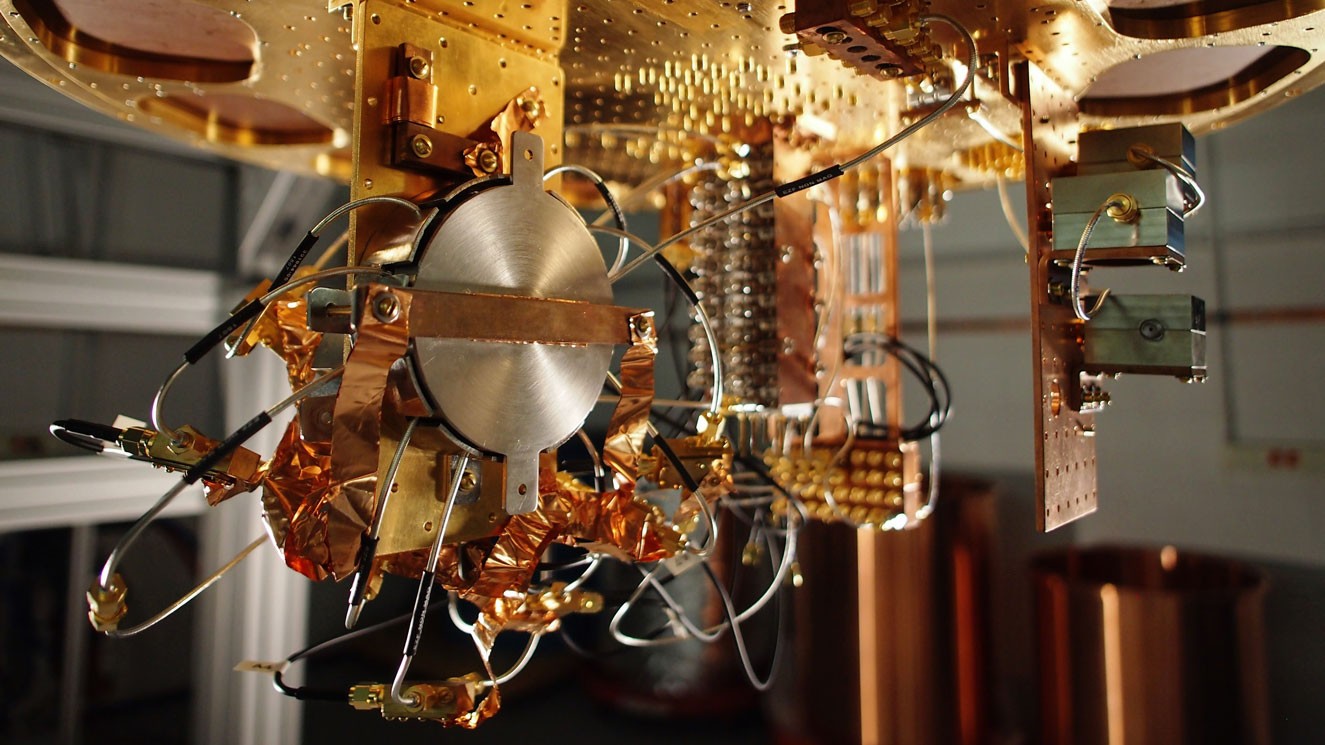 Superconducting quantum computer prototype at Google. Image credit: Google / MIT Technology Review.Shor’s Algorithm: Hearing the shape of prime factorsBell’s Inequality is a powerful demonstration that there is something very strange going on with quantum mechanics. But could this “strangeness” be of any use to solve computational problems not directly related to quantum systems? A priori, one could guess the answer is no. In 1994 Peter Shor showed that one would be wrong:There is a polynomial-time quantum algorithm that on input an integer  (represented in base two), outputs the prime factorization of .Another way to state shorthm is that if we define  to be the function that on input a pair of numbers  outputs  if and only if  has a factor  such that , then  is in . This is an exponential improvement over the best known classical algorithms, which take roughly  time, where the  notation hides factors that are polylogarithmic in . While we will not prove shorthm in this chapter, we will sketch some of the ideas behind the proof.Period findingAt the heart of Shor’s Theorem is an efficient quantum algorithm for finding periods of a given function. For example, a function  is periodic if there is some  such that  for every  (e.g., see periodicfig).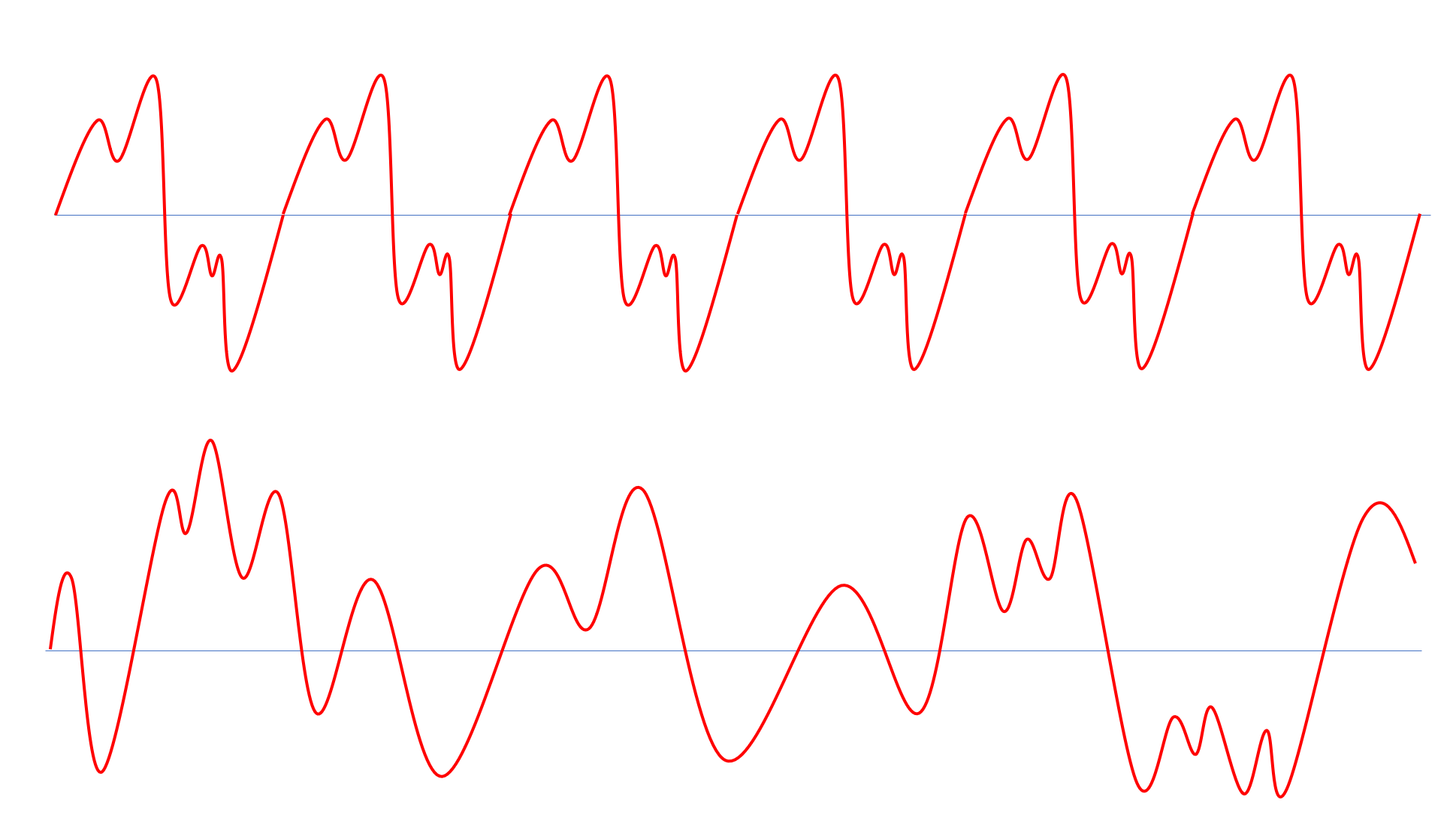 Top: A periodic function. Bottom: An a-periodic function.Musical notes yield one type of periodic function. When you pull on a string on a musical instrument, it vibrates in a repeating pattern. Hence, if we plot the speed of the string (and so also the speed of the air around it) as a function of time, it will correspond to some periodic function. The length of the period is known as the wave length of the note. The frequency is the number of times the function repeats itself within a unit of time. For example, the “Middle C” note has a frequency of  Hertz, which means its period is  seconds.If we play a chord by playing several notes at once, we get a more complex periodic function obtained by combining the functions of the individual notes (see timefreqfig). The human ear contains many small hairs, each of which is sensitive to a narrow band of frequencies. Hence when we hear the sound corresponding to a chord, the hairs in our ears actually separate it out to the components corresponding to each frequency.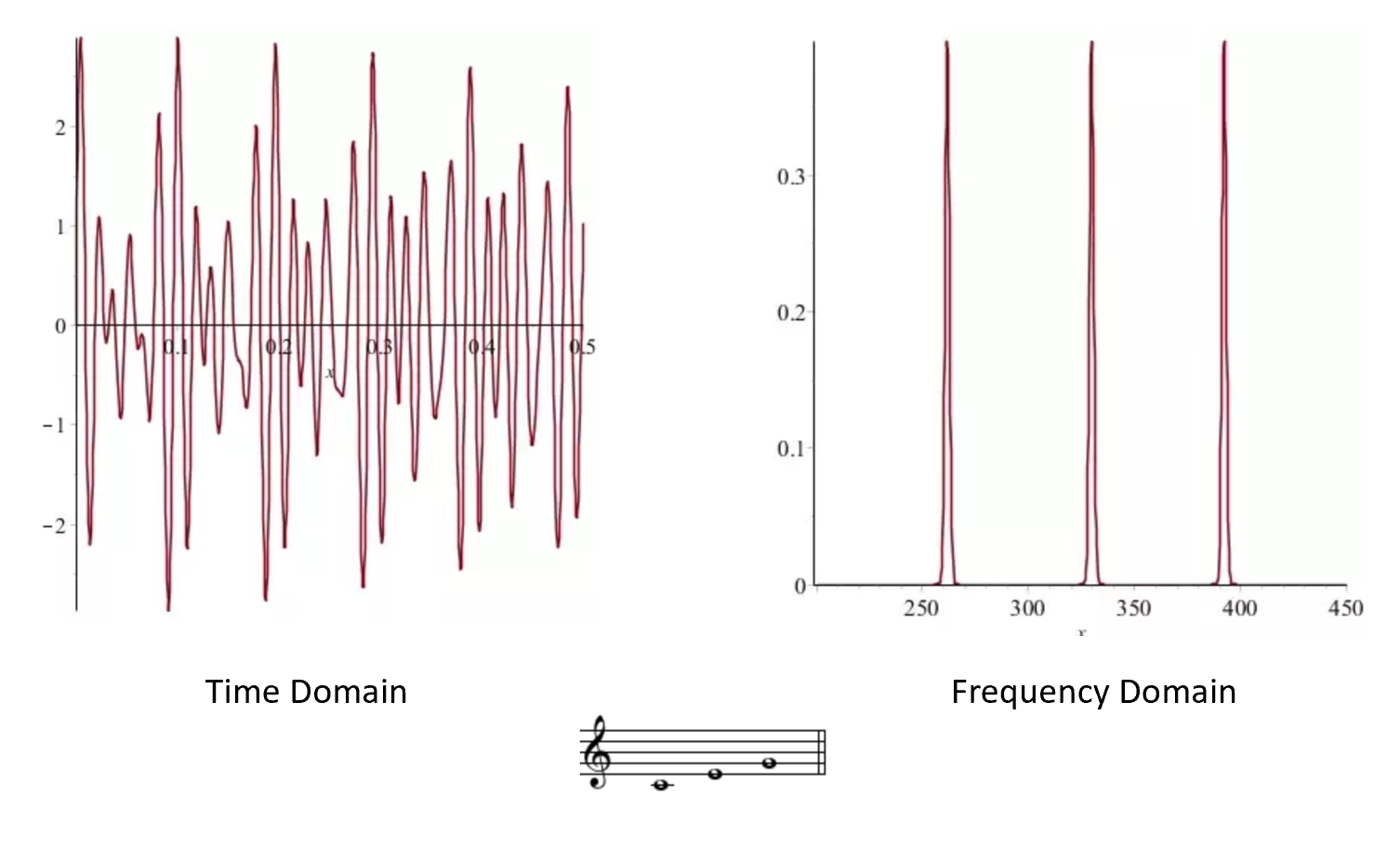 Left: The air-pressure when playing a “C Major” chord as a function of time. Right: The coefficients of the Fourier transform of the same function, we can see that it is the sum of three freuencies corresponding to the C, E and G notes (261.63, 329.63 and 392 Hertz respectively). Credit: Bjarke Mønsted’s Quora answer.It turns out that (essentially) every periodic function  can be decomposed into a sum of simple wave functions (namely functions of the form  or ). This is known as the Fourier Transform (see qfourierfig). The Fourier transform makes it easy to compute the period of a given function: it will simply be the least common multiple of the periods of the constituent waves.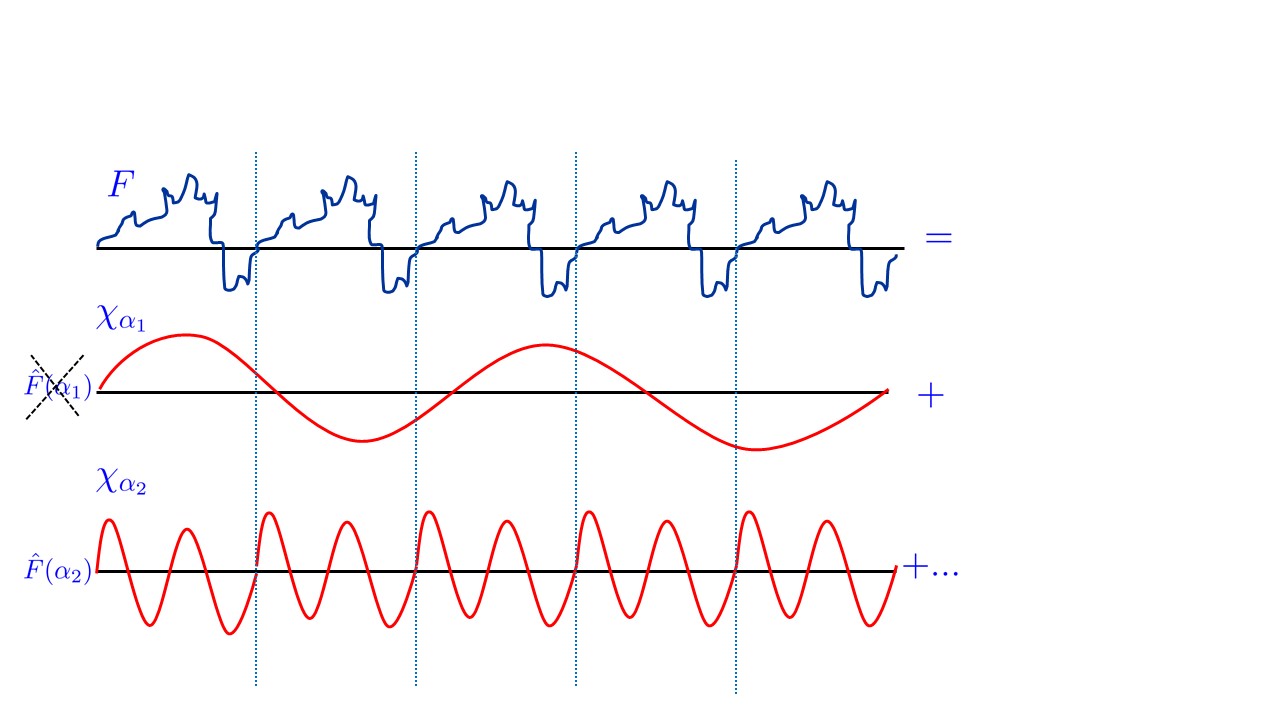 If  is a periodic function then when we represent it in the Fourier transform, we expect the coefficients corresponding to wavelengths that do not evenly divide the period to be very small, as they would tend to “cancel out”.Shor’s Algorithm: A bird’s eye viewOn input a an integer , Shor’s algorithm outputs the prime factorization of  in time that is polynomial in . The main steps in the algorithm are the following:Step 1: Reduce to period finding. The first step in the algorithm is to pick a random  and define the function  as  where we identify the string  with an integer using the binary representation, and similarly represent the integer  as a string. (We will choose  to be some polynomial in  and so in particular  is a large enough set to represent all the numbers in ).Some not-too-hard (though somewhat technical) calculations show that: (1) The function  is periodic (i.e., there is some integer  such that  for almost every ) and more importantly (2) If we can recover the period  of  for several randomly chosen ’s, then we can recover the factorization of . Hence, factoring  reduces to finding out the period of the function . dlogfromorder asks you to work out this for the related task of computing the discrete logarithm (which underlies the security of the Diffie-Hellman key exchange and elliptic curve cryptography).Step 2: Period finding via the Quantum Fourier Transform. Using a simple trick known as “repeated squaring”, it is possible to compute the map  in time polynomial in , which means we can also compute this map using a polynomial number of NAND gates,and so in particular we can generate in polynomial quantum time a quantum state  that is (up to normalization) equal toIn particular, if we were to measure the state , we would get a random pair of the form  where . So far, this is not at all impressive. After all, we did not need the power of quantum computing to generate such pairs: we could simply generate a random  and then compute .Another way to describe the state  is that the coefficient of  in  is proportional to  where  is the function such thatThe magic of Shor’s algorithm comes from a procedure known as the Quantum Fourier Transform. It allows to change the state  into the state  where the coefficient of  is now proportional to the -th Fourier coefficient of . In other words, if we measure the state , we will obtain a pair  such that the probability of choosing  is proportional to the square of the weight of the frequency  in the representation of the function . Since for every , the function  has the period , it can be shown that the frequency  will be (almost) a multiple of . If we make several such samples  and obtain the frequencies , then the true period  divides all of them, and it can be shown that it is going to be in fact the greatest common divisor (g.c.d.) of all these frequencies: a value which can be computed in polynomial time.As mentioned above, we can recover the factorization of  from the periods of  for some randomly chosen  in  and  which is polynomial in .The resulting algorithm can be described in a high (and somewhat inaccurate) level as follows:Shor’s Algorithm: (sketch)Input: Number .Output: Prime factorization of .Operations:Repeat the following  number of times:Choose  at random, and let  be the map .For , repeat  times the following step: Quantum Fourier Transform to create a quantum state  over  qubits, such that if we measure  we obtain a pair of strings  with probability proportional to the square of the coefficient corresponding to the wave function  or  in the Fourier transform of the function  defined as  iff .If  are the coefficients we obtained in the previous step, then the least common multiple of  is likely to be the period of the function .If we let  and  be the numbers we chose in the previous step and the corresponding periods of the functions  then we can use classical results in number theory to obtain from these a non-trivial prime factor  of  (if such exists). We can now run the algorithm again with the (smaller) input  to obtain all other factors.Reducing factoring to order finding is cummbersome, but can be done in polynomial time using a classical computer. The key quantum ingredient in Shor’s algorithm is the quantum fourier transform.Despite its name, the Quantum Fourier Transform does not actually give a way to compute the Fourier Transform of a function . This would be impossible to do in time polynomial in , as simply writing down the Fourier Transform would require  coefficients. Rather the Quantum Fourier Transform gives a quantum state where the amplitude corresponding to an element (think: frequency)  is equal to the corresponding Fourier coefficient. This allows to sample from a distribution where  is drawn with probability proportional to the square of its Fourier coefficient. This is not the same as computing the Fourier transform, but is good enough for recovering the period.Quantum Fourier Transform (advanced, optional)The above description of Shor’s algorithm skipped over the implementation of the main quantum ingredient: the Quantum Fourier Transform algorithm. In this section we discuss the ideas behind this algorithm. We will be rather brief and imprecise. quantumsources and quantumbibnotessec contain references to sources of more information about this topic.To understand the Quantum Fourier Transform, we need to better understand the Fourier Transform itself. In particular, we will need to understand how it applies not just to functions whose input is a real number but to functions whose domain can be any arbitrary commutative group. Therefore we now take a short detour to (very basic) group theory, and define the notion of periodic functions over groups.While we define the concepts we use, some background in group or number theory might be quite helpful for fully understanding this section.We will not use anything more than the basic properties of finite Abelian groups. Specifically we use the following notions:A finite group  can be thought of as simply a set of elements and some binary operation  on these elements (i.e., if  then  is an element of  as well).The operation  satisfies the sort of properties that a product operation does, namely, it is associative (i.e., ) and there is some element  such that  for all , and for every  there exists an element  such that .A group is called commutative (also known as Abelian) if  for all .The Fourier transform is a deep and vast topic, on which we will barely touch upon here. Over the real numbers, the Fourier transform of a function  is obtained by expressing  in the form  where the ’s are “wave functions” (e.g. sines and cosines). However, it turns out that the same notion exists for every Abelian group . Specifically, for every such group , if  is a function mapping  to , then we can write  aswhere the ’s are functions mapping  to  that are analogs of the “wave functions” for the group  and for every ,  is a complex number known as the Fourier coefficient of  corresponding to . The representation fourierexpansion is known as the Fourier expansion or Fourier transform of , the numbers  are known as the Fourier coefficients of  and the functions  are known as the Fourier characters. The central property of the Fourier characters is that they are homomorphisms of the group into the complex numbers, in the sense that for every , , where  is the group operation. One corollary of this property is that if  then  is  periodic in the sense that  for every . It turns out that if  is periodic with minimal period , then the only Fourier characters that have non zero coefficients in the expression fourierexpansion are those that are  periodic as well. This can be used to recover the period of  from its Fourier expansion.Quantum Fourier Transform over the Boolean Cube: Simon’s AlgorithmWe now describe the simplest setting of the Quantum Fourier Transform: the group  with the XOR operation, which we’ll denote by . It can be shown that the Fourier transform over  corresponds to expressing  aswhere  is defined as  and .The Quantum Fourier Transform over  is actually qutie simple:Let  be a quantum state where  is some function satisfying . Then we can use  gates to transform  to the statewhere  and  is the function .The idea behind the proof is that the Hadamard operation corresponds to the Fourier transform over the group  (with the XOR operations). To show this, we just need to do the calculations.We can express the Hadamard operation  as follows:We are given the stateNow suppose that we apply the  operation to each of the  qubits. We can see that we get the stateWe can now use the distributive law and open up a term of the formto the following sum over  terms:But by changing the order of summations, we see that the final state iswhich exactly corresponds to .From Fourier to Period finding: Simon’s Algorithm (advanced, optional)Using QFTcube it is not hard to get an algorithm that can recover a string  given a circuit that computes a function  that is  periodic in the sense that  for distinct  if and only if . The key observation is that if we compute the state , and perform the Quantum Fourier transform on the first  qubits, then we would get a state such that the only basis elements with nonzero coefficients would be of the form  whereSo, by measuring the state, we can obtain a sample of a random  satisfying eq:periodbooleanqft. But since eq:periodbooleanqft is a linear equation modulo  about the unknown  variables , if we repeat this procedure to get  such equations, we will have at least as many equations as variables and (it can be shown that) this will suffice to recover .This result is known as Simon’s Algorithm, and it preceded and inspired Shor’s algorithm.From Simon to Shor (advanced, optional)QFTcube seemed to really use the special bit-wise structure of the group , and so one could wonder if it can be extended to other groups. However, it turns out that we can in fact achieve such a generalization.The key step in Shor’s algorithm is to implement the Fourier transform for the group  which is the set of numbers  with the operation being addition modulo . In this case it turns out that the Fourier characters are the functions  where  ( here denotes the complex number ). The -th Fourier coefficient of a function  isThe key to implementing the Quantum Fourier Transform for such groups is to use the same recursive equations that enable the classical Fast Fourier Transform (FFT) algorithm. Specifically, consider the case that . We can separate the sum over  in fouriercoeffmodular to the terms corresponding to even ’s (of the form ) and odd ’s (of the form ) to obtainwhich reduces computing the Fourier transform of  over the group  to computing the Fourier transform of the functions  and  (corresponding to the applying  to only the even and odd ’s respectively) which have  inputs that we can identify with the group .Specifically, the Fourier characters of the group  are the functions  for every . Moreover, since ,  for every . Thus eqfftrecurse translates intoThis observation is usually used to obtain a fast (e.g. ) time to compute the Fourier transform in a classical setting, but it can be used to obtain a quantum circuit of  gates to transform a state of the form  to a state of the form .The case that  is not an exact power of two causes some complications in both the classical case of the Fast Fourier Transform and the quantum setting of Shor’s algorithm. However, it is possible to handle these. The idea is that we can embed  in the group  for any integer , and we can find an integer  such that  will be close enough to a power of  (i.e., a number of the form  for some ), so that if we do the Fourier transform over the group  then we will not introduce too many errors.The state of an -qubit quantum system can be modeled as a  dimensional vector.An operation on the state corresponds to applying a unitary matrix to this vector.Quantum circuits are obtained by composing basic operations such as  and .We can use quantum circuits to define the classes  and , which are the quantum analogs of  and  respectively.There are some problems for which the best known quantum algorithm is exponentially faster than the best known, but quantum computing is not a panacea. In particular, as far as we know, quantum computers could still require exponential time to solve -complete problems such as .ExercisesMost of the exercises have been written in the summer of 2018 and haven’t yet been fully debugged. While I would prefer people do not post online solutions to the exercises, I would greatly appreciate if you let me know of any bugs. You can do so by posting a GitHub issue about the exercise, and optionally complement this with an email to me with more details about the attempted solution.Prove the following relations between quantum complexity classes and classical ones:....If  then .Show a probabilistic polynomial time classical algorithm that given an Abelian finite group  (in the form of an algorithm that computes the group operation), a generator  for the group, and an element , as well access to a black box that on input  outputs the order of  (the smallest  such that ), computes the discrete logarithm of  with respect to . That is the algorithm should output a number  such that . See footnote for hint.Bibliographical notesChapters 9 and 10 in the book Quantum Computing Since Democritus give an informal but highly informative introduction to the topics of this lecture and much more. Shor’s and Simon’s algorithms are also covered in Chapter 10 of my book with Arora on computational complexity.There are many excellent videos available online covering some of these materials. The Fourier transform is covered in this videos of Dr. Chris Geoscience, Clare Zhang and Vi Hart. More specifically to quantum computing, the videos of Umesh Vazirani on the Quantum Fourier Transform and Kelsey Houston-Edwards on Shor’s Algorithm are very recommended.Chapter 10 in Avi Wigderson’s book gives a high level overview of quantum computing. Andrew Childs’ lecture notes on quantum algorithms, as well as the lecture notes of Umesh Vazirani, John Preskill, and John WatrousRegarding quantum mechanics in general, this video illustrates the double slit experiment, this Scientific American video is a nice exposition of Bell’s Theorem. This talk and panel moderated by Brian Greene discusses some of the philosophical and technical issues around quantum mechanics and its so called “measurement problem”. The Feynmann lecture on the Fourier Transform and quantum mechanics in general are very much worth reading.The Fast Fourier Transform, used as a component in Shor’s algorithm, is one of the most useful algorithms across many applications areas. The stories of its discovery by Gauss in trying to calculate asteroid orbits and rediscovery by Tukey during the cold war are fascinating as well.Further explorationsSome topics related to this chapter that might be accessible to advanced students include: (to be completed)AcknowledgementsThanks to Scott Aaronson for many helpful comments about this chapter.